Dear ParentsKing’s Coronation celebrations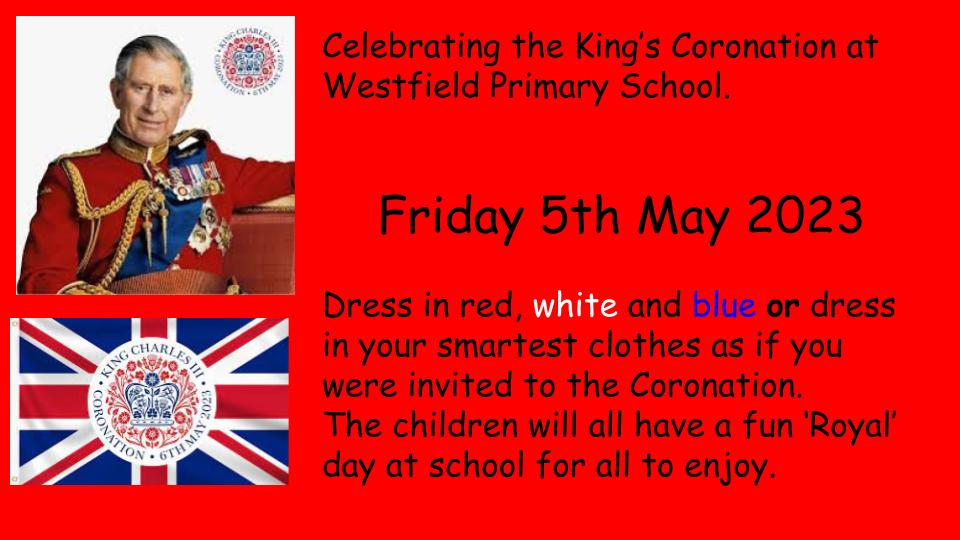 We will be celebrating the King’s Coronation at Westfield on Friday 5th May. Please come in dressed in your smartest clothes or something red, white or blue.DinnersReminder -  all lunches MUST be ordered by Thursday midnight at the latest before the next school week, as we will no longer be able to prepare any extra meals in the kitchens for those of you that forgot.  If no meals are ordered in advance then unfortunately it will be your responsibility to provide a packed lunch every day for the whole week.If you have any further questions, please do not hesitate to contact the school office.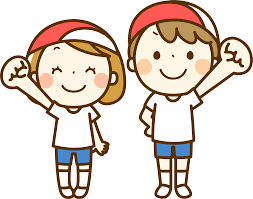 Sports DayYears 4, 5 and 6 Friday 30th June AMYear 1, 2 and 3 Friday 30th June PMEarly Years Sports Day Monday 3rd July PMWe will confirm times nearer the date.Year 4 Camp Year 4 leave for Greatwood next week (Wed 3rd May - Fri 5th May). Please ensure that you have paid in full by the 2nd May via ParentPay. If you have any final questions or concerns please come in and have a chat with one of the Year 4 team.Top Class Attendance for last weekReading RaffleKey Stage 1                   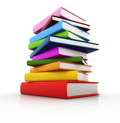 Winners:          	Bumblebee 59%2nd Place            Badger 54%Key Stage 2Winners           	Panther 86%2nd place: 	Eagle   81%Star LearnersWell done to this week’s Star Learners 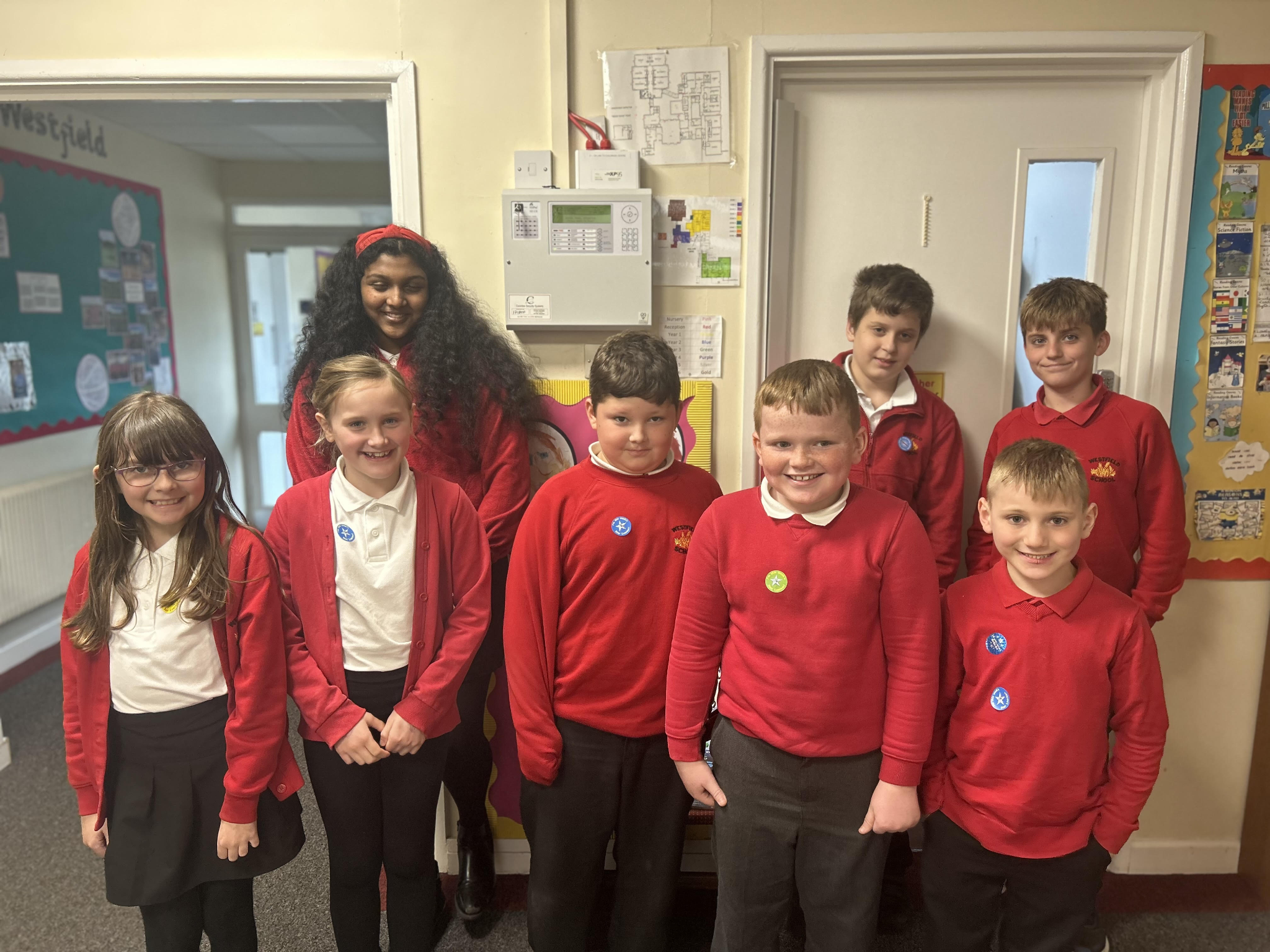 Top Doodling ClassesDoodle Maths Doodle Tables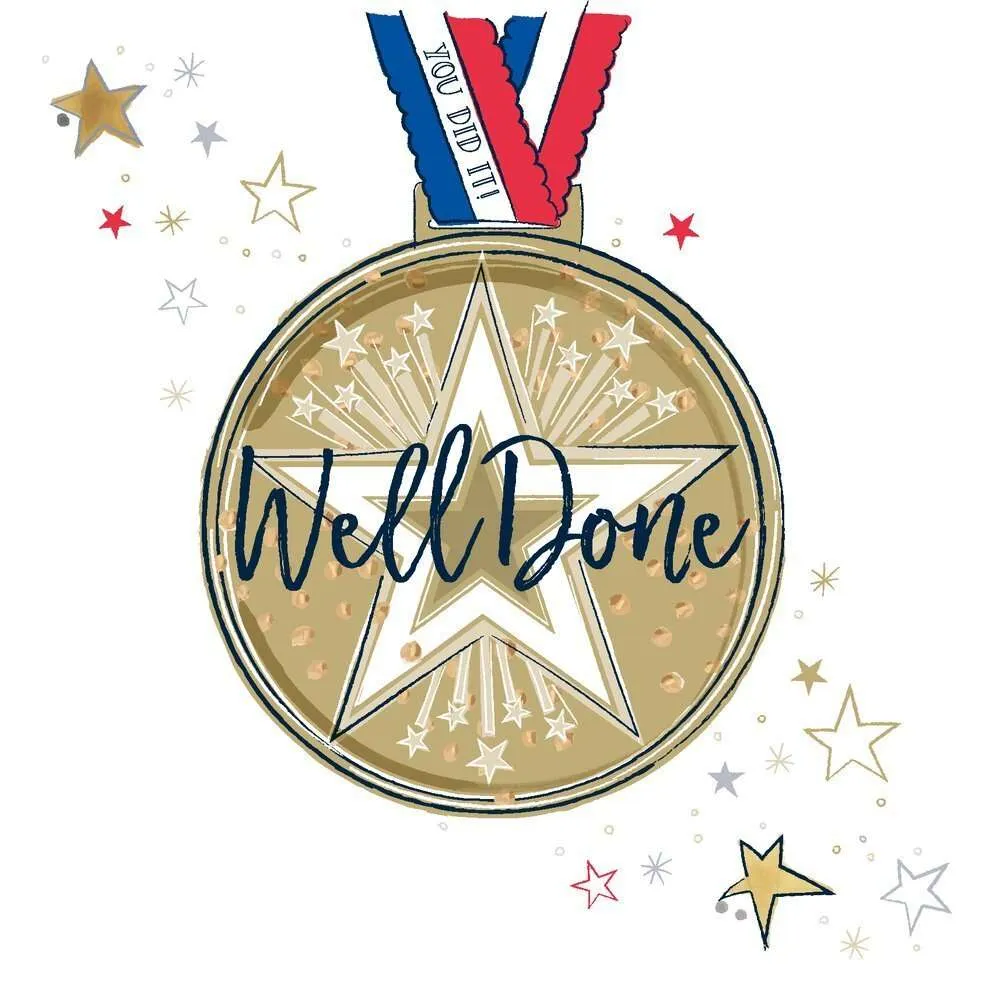 Diary DatesMayMon 1		May Bank HolidayWed 3 – Fri 5 	Year 4 CampMon 8		Bank HolidayTues 9 - Fri 12	Year 6 SATs Fri 26		End of TermMon 29 – Fri 2	Half Term JuneMon 5		Pupils return to school Fri 9 		Year 3 sleepover at school JulyWed 5		Year 6 Camp Meeting (Sept 23)Mon 10 – Fri 14	Fantastic FuturesFri 21		End of school year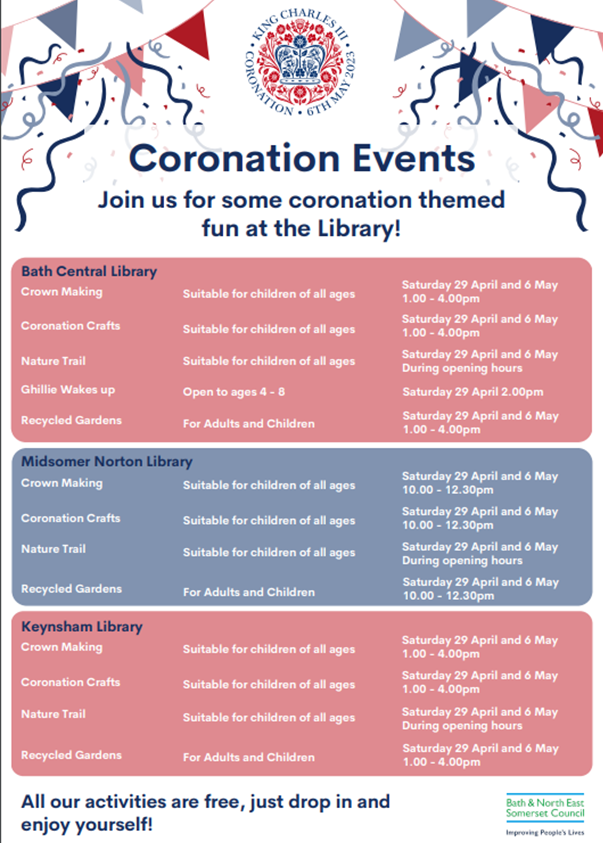 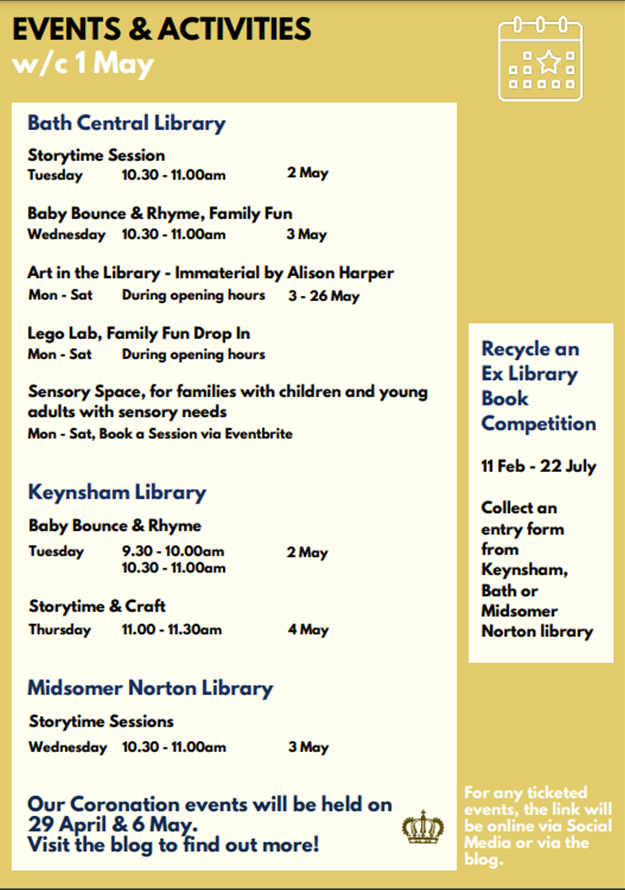 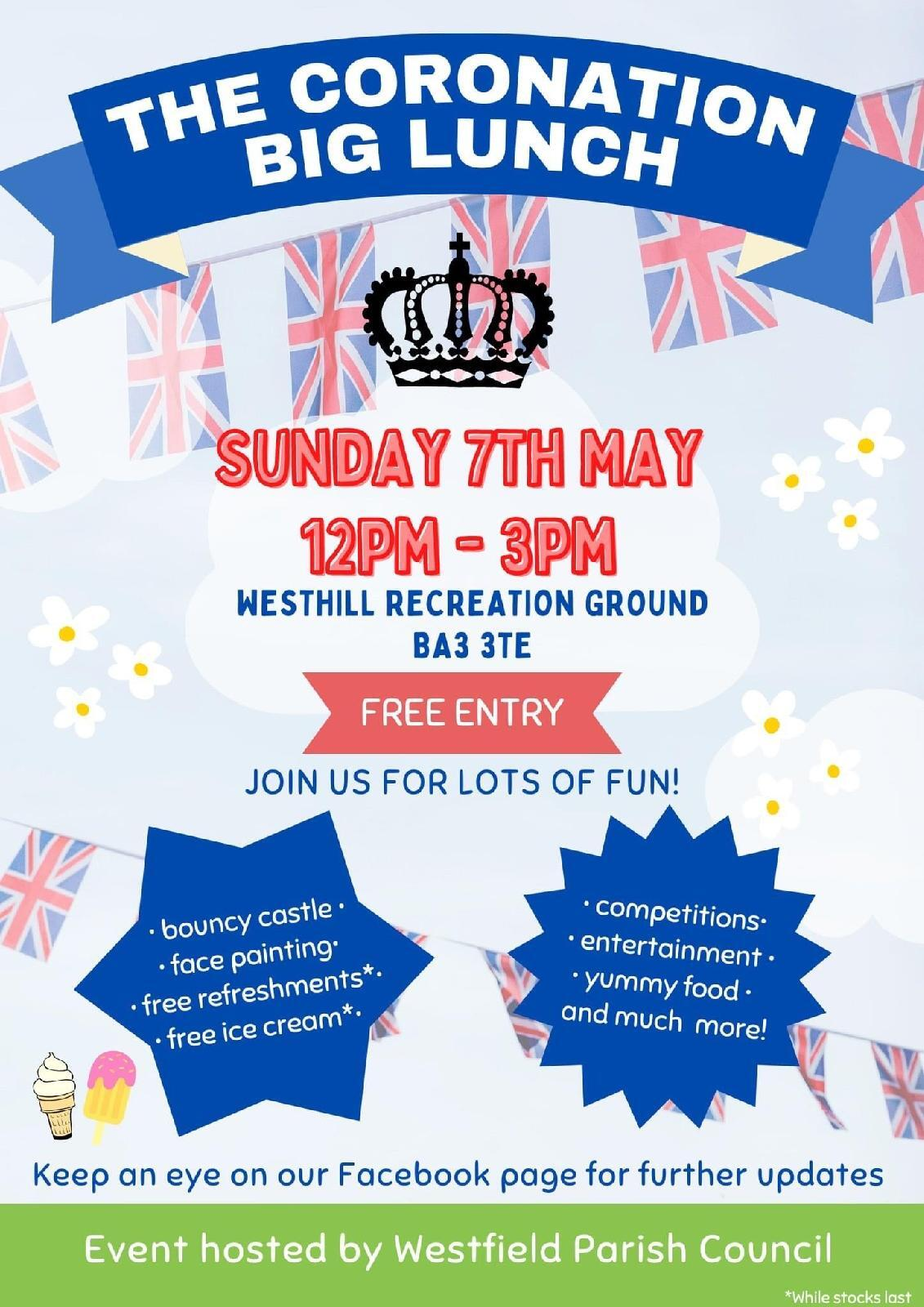 Dolphin99.4%Turtle99.3%ClassNameSchool ValueDolphinCeejay PainterResilience MonkeyLuther DentCollaborationDragonflyJackson WaldronCollaboration/ AmbitionTurtleSophie OramResiliencePantherMichael KubinecAmbitionButterflyRuby StreetCollaborationRespectFalconNatali Kapugoda ArachchigeAmbitionEagleTyler OxleyResilienceEagle78%Falcon71%Turtle50%Falcon81%Eagle66%Turtle50%